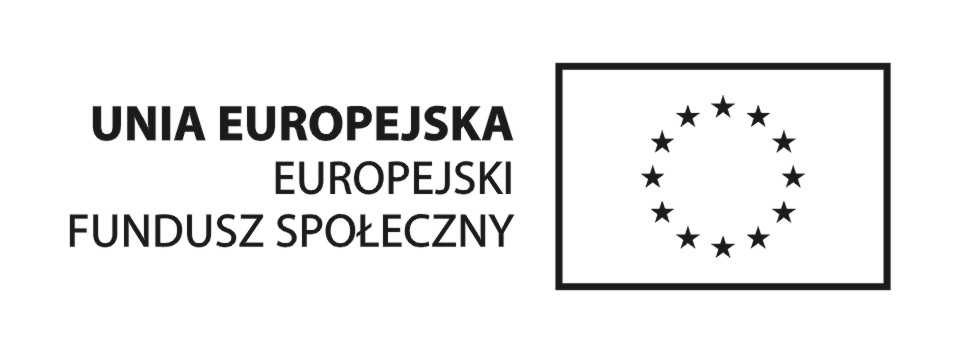 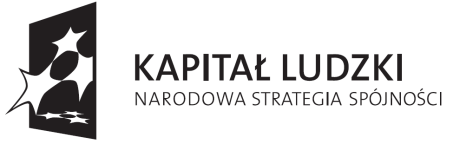 ILE ŚCIAN MA WODA?W filozofii helleńskiej wyróżniano cztery żywioły: powietrze, ogień, wodę i ziemię. Z czasem zaczęto do nich dodawać tzw. piąty żywioł-nieobecny na Ziemi eter.Z odpowiedniej ilości jednakowych elementów matematycznych Platon utworzył pięć wielościanów foremnych, które filozof uznał za budulec wszelkiej materii, jedynie cztery żywioły składają się wyłącznie z jednego rodzaju brył platońskich. Ogień, jako żywioł „najbardziej ruchliwy”, zbudowany jest z brył czworościanu foremnego. Kolejnym układem przestrzennym jest ośmiościan foremny przypisany żywiołowi powietrza. Z brył dwunastościanu foremnego skonstruowany jest żywioł wody-element „mniej ruchliwy” niż ogień i powietrze. Ziemia zbudowana jest z sześcianów.BUDOWANIE WIELOŚCIANÓW FOREMNYCH – symboli czterech żywiołów Zbuduj z przygotowanych elementów modele wielościanów foremnych. Zaznacz w tabelce            znakiem + wykonanie zadania.BADANIE WŁASNOŚCI WIELOŚCIANÓW FOREMNYCH  Uzupełnij tabelę.Czworościan foremnySześcianOśmiościan foremnyDwunastościanforemnywykonanieOGIEŃZIEMIAPOWIETRZEWODAwykonanieNazwaGrafikaŚcianaLiczbaścianLiczbakrawędziLiczbawierzchołkówCZWOROŚCIAN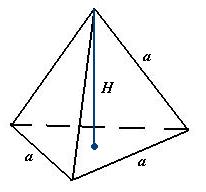 SZEŚCIAN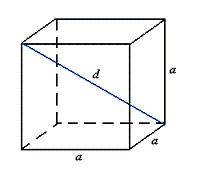 		OŚMIOŚCIAN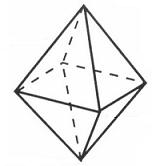 DWUNASTOŚCIAN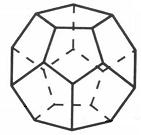 DWUDZIESTOŚCIAN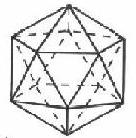 